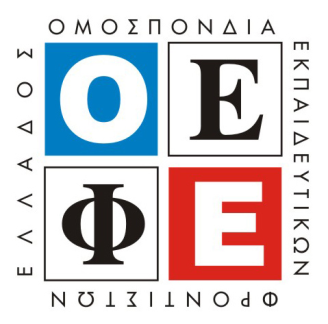 ΠΑΝΕΛΛΑΔΙΚΕΣ ΕΞΕΤΑΣΕΙΣ Γ΄ ΤΑΞΗΣ ΗΜΕΡΗΣΙΟΥ ΚΑΙ Δ΄ ΤΑΞΗΣ ΕΣΠΕΡΙΝΟΥ ΓΕΝΙΚΟΥ ΛΥΚΕΙΟΥ ΚΑΙ ΕΠΑΛ (ΟΜΑΔΑ Β΄)ΔΕΥΤΕΡΑ 25 ΜΑΪΟΥ 2015 ΕΞΕΤΑΖΟΜΕΝΟ ΜΑΘΗΜΑ:ΜΑΘΗΜΑΤΙΚΑ ΘΕΤΙΚΗΣ & ΤΕΧΝΟΛΟΓΙΚΗΣ ΚΑΤΕΥΘΥΝΣΗΣΑΠΑΝΤΗΣΕΙΣΘΕΜΑ Α Α1.	 Σχολικό βιβλίο σελ. 194Α2.	 Σχολικό βιβλίο σελ. 188Α3.	 Σχολικό βιβλίο σελ. 259Α4.	α)	ΛΑΘΟΣ	β)	ΣΩΣΤΟ	γ)	ΛΑΘΟΣ	δ)	ΣΩΣΤΟ	ε)	ΣΩΣΤΟΘΕΜΑ ΒΒ1. 	Ο γεωμετρικός τόπος των εικόνων των μιγαδικών αριθμών z είναι ο κύκλος με κέντρο την αρχή των αξόνων και ακτίνα ρ=2.Β2.	α) 	Αρκεί να δείξουμε ότι .		Έχουμε 				.		Άρα ο w είναι πραγματικός.	β)			Και επειδή  		.Β3.	Αν 	Άρα ΑΓ=ΒΓ. 	Οπότε το τρίγωνο ΑΒΓ είναι ισοσκελές.ΘΕΜΑ ΓΓ1.	 Αφού ,  και f συνεχής στο Άρα η f είναι γνησίως αύξουσα στο πεδίο ορισμού της.Στο	 Άρα το σύνολο τιμών της f είναι .Γ2.  	Αφού το , από θεώρημα ενδιαμέσων τιμών υπάρχει τουλάχιστον μια ρίζα και αφού f γνησίως αύξουσα η ρίζα είναι μοναδική.Γ3. 	Η προς απόδειξη σχέση γίνεται: (1)Έστω η , με f συνεχής. Άρα η Κ είναι παραγωγίσιμη. Εφόσον x>0,  και από Θεώρημα Μέσης Τιμής στο ώστε .Με (από ερώτημα Γ1). Άρα  είναι γνησίως αύξουσα.Επομένως, που είναι η ζητούμενη.Γ4. 	Η g είναι παραγωγίσιμη στο  γιατί η f είναι συνεχής στο  με Άρα Λόγω του ερωτήματος Γ3  γιατί x>0 και καθώς η f είναι γνησίως αύξουσα, ισχύει  . Άρα η g είναι γνησίως αύξουσα στο .Θα δείξουμε ότι η g είναι συνεχής στο .Έχουμε Άρα η g είναι συνεχής στο . Οπότε η g είναι γνησίως αύξουσα στο . (*) Η συνάρτηση  είναι συνεχής ως πράξεις συνεχών.ΘΕΜΑ ΔΔ1.		Για 	Άρα η γίνεται:Θέτω  Αφού η g είναι συνεχής και , τότε διατηρεί πρόσημο.	Όμως . Άρα .Δ2. 			α)				Οπότε η f είναι γνησίως αύξουσα.Η f είναι κυρτή στο  και κοίλη στο . Η f παρουσιάζει καμπή στο  και η καμπή είναι το . 	β)	Η εξίσωση της εφαπτομένης της f στο  είναι:		.		 και 		Οπότε .		Άρα η f είναι κοίλη για κάθε .		Επομένως ισχύει  και το ίσον ισχύει μόνο για Άρα .Δ3. 		.	Θέτω 	Άρα .Δ4. 	Θεωρώ Επειδή συνεχής τότε οι  συνεχείς ως σύνθεση συνεχών, άρα η Κ παραγωγίσιμη και συνεχής στο . 	Αιτιολόγηση:	Η f είναι κοίλη, τότε η εφαπτομένη της είναι πάνω από την . Άρα . Επειδή , έχουμε 	.	Αιτιολόγηση:	Άρα . Επομένως από θεώρημα Bolzano, υπάρχει τουλάχιστον ένα x++x+-